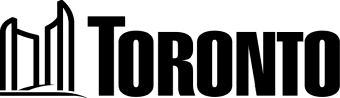 TORONTO CHILDREN’S SERVICESEMERGENCY CHILD CARE CENTRE OPERATIONEnvironmental Cleaning and Disinfecting Policy and ProceduresPolicy StatementToronto Early Learning & Child Care Services (TELCCS) Emergency Child Care is committed to providing a safe and healthy environment for children, families and employees. TELCCS will take every reasonable precaution to prevent the risk of communicable diseases within all our locations.PurposeTo ensure that all employees are aware of, and adhere to, the directive established by Toronto Public Health (TPH), and Children's Services regarding cleaning and disinfecting in all TELCCS Emergency Child Care Centres.ApplicationThis policy applies to all employees, students, community members, and any other persons engaged in business with TELCCS.DefinitionsCleaning: refers to the physical removal of foreign material (i.e. dust, soil) and organic material (i.e. blood, secretions, microorganisms). Cleaning removes, rather than kill microorganisms. Warm water, detergent and mechanical action (i.e. wiping) is required to clean surfaces. Rinsing with clean water is required to complete the cleaning process to ensure the detergent film is removed.Disinfecting: describes a process completed after cleaning in which a chemical solution (i.e., Oxivir Five 16-Concentrate & Oxivir Tb Ready-to-Use (RTU)), is used to kill most disease- causing microorganisms. In order to be effective disinfectants must be left on a surface for a period of time (contact time). Contact times are generally prescribed by the product manufacturer. Any items children may come into contact with, requires a final rinse after the required contact time is observed.ProceduresAll products including cleaning agents and disinfectants must be out of reach of children, labelled, and must have Safety Data Sheets (SDS) up to date (within three years), which are stored in the WHMIS (blue) binder.CleaningUse detergent and warm water to clean visibly soiled surfacesRinse the surface with clean water (warm to tepid temperature preferred) to ensure detergent is removedLet the surface dryDisinfectingAccelerated Hydrogen Peroxide was approved by TPH for use in our child care centres as a disinfectant.The AHP disinfecting products used in TELCCS are Oxivir Five 16 Concentrate and Oxivir TB Ready-to-Use (RTU) Spray or Wipes. All are considered high-level disinfectants which is defined as the complete elimination of all microorganisms in or on a surface.For general environmental disinfection of high touch surfaces large toys and equipment that cannot be immersed in a disinfectant solution use Oxivir TB RTU, which comes ready to use in spray bottles or wipes, the contact time for disinfecting is 1 minuteFor all other toy cleaning & disinfecting use Oxivir Five 16 Concentrate, which has to be mixed and tested before use, the contact time is 5 minutes.Refer to Toy Disinfection Procedures for further guidance.Disinfecting using Oxivir Tb Ready-To-Use (RTU) Spray & WipesPut on rubber or heavy-duty nitrile gloves and mask, if the employee has scent sensitivitiesSpray or wipe on Oxivir Tb RTU-1 Minute solution and leave on the surface for the appropriate disinfecting contact time (1 minute). Ensure the spray setting is on stream and not mistOnce the 1 minute disinfecting contact time has elapsed, the surface has now been disinfectedAny surface children may come in contact with requires a final rinse with a single-use paper towel (i.e. lunch tables, high chair tray, floor, toy shelves)If the surface continues to be wet, you may wipe it dry with a single-use paper towelCleaning and Disinfection frequency requirements Clean and disinfect upon ENTRY to child care (for staff):Any hard surfaces such as water bottles, travel mugs, cell phones, lunch containersClean and disinfect upon children's ENTRY to child care:Any hard surfaces such as water bottles, containers, toothbrush handles, toothpasteClean and disinfect frequencies for other surfaces and items:Cleaning and disinfecting routines must be increased as the risk of environmental contamination is higher:Tables and countertops: used for food preparation and food service must be cleaned and disinfected before and after each useHighchairs: must be cleaned and disinfected before and after serving foodSpills must be cleaned and disinfected immediatelyHandwash sinks: staff and children washroom areas must be cleaned and disinfected at least two times per day and as often as necessary (e.g., when visibly dirty or contaminated with body fluids).Floors: cleaning and disinfecting must be performed as required, i.e., when spills occur, and throughout the day when rooms are available, i.e., during outdoor playFloor Mats: cleaning and disinfecting must be performed throughout the day, and at a minimum of twice dailyOutdoor play equipment: must be disinfected before each group uses it, and additionally as required (e.g., visibly dirty).	Any outdoor play equipment that is used must be easy to clean and disinfect. It is recommended to limit the amount of outdoor play equipment in useHigh‐touch surfaces: any surfaces at your location that has frequent contact with hands (e.g., light switches, shelving, containers, hand rails, door knobs, sinks toilets etc.) These surfaces should be cleaned at least twice per day and as often as necessary (e.g., when visibly dirty or contaminated with body fluids)Other shared items: e.g., phones, IPADs, IPODs, attendance binders etc., these must be disinfected between users.Note: Most areas are best cleaned with Oxivir Tb and do not require a final rinse if children do not come into contact with them.Clean and disinfect daily:Low‐touch surfaces (any surfaces at your location that has minimal contact with hands), must be cleaned and disinfected daily (e.g. Window ledges, doors, sides of furnishings etc.)Clean and disinfect as required:Blood/Bodily Fluid Spills: Using the steps below, the surface must be cleaned first then disinfected:Isolate the area around the spill so that no other objects/humans can be contaminatedGather all supplies, perform hand hygiene, then put on single-use nitrile glovesScoop up the fluid with disposable paper towels (check the surrounding area for splash/splatter) and dispose of in separate garbage bagClean the spill area with detergent, warm water and single-use towelsRinse to remove detergent residue with clean water and single-use towelDiscard used paper towels and gloves immediately in a tied plastic bagSpray Oxivir TB Ready-to-Use Disinfectant in and around the spill area and allow the appropriate 1 minute disinfecting contact timeA final rinse is required if children come into contact with the areaRemove gloves as directed and discard them immediatelyPerform hand hygiene as directedNotes:If the spill includes broken glass, ensure a brush and dustpan is used to pick it up and discard. Disinfect the brush and dustpan after use. NEVER use your hands to clean up the glassIf the spill occurs on a carpet, follow the above steps along with professional steam/wet cleaning the carpet. Contact AMU to arrange for cleaningPlease refer to the TPH, 'Blood and Bodily Fluid Spills' poster for further guidanceCrib and cot cleaning and disinfecting:Cots and cribs must be labelled and assigned/designated to a single child per useCots and cribs must be cleaned and disinfected before being assigned to a childCrib mattresses must be cleaned and disinfected when soiled or wet and before being assigned to a childHigh touch surfaces on cots and cribs must be disinfected at least twice per day and as often as necessaryCots must be stored in a manner which there is no contact with the sleeping surface of another cotBedding must be laundered daily on the "hot" setting, and when soiled or wetAdditional Infection Prevention and Control Practices for Hygiene ItemsPacifiers must be individually labelled and stored separately (not touching each other), they must not be shared among children. The pacifier must be washed in soap and water upon arrival to the centreLabel individual hygiene items such as toothpaste tubes and store them separatelyFor creams and lotions during diapering, never put hands directly into lotion or cream bottles, use a tissue or single-use gloves. Upon arrival to the centre, wipe the cream/lotion container with a disinfecting wipeStaff can identify personal child care clothing which they can leave and launder at the emergency child care location. Linens must be washed on the "hot" setting.For Toy Cleaning and Disinfecting, please refer to the Toy Washing documentPolicy and Procedure ReviewThis policy and procedure will be reviewed and signed off by all employees before commencing employment/unpaid placement in a TELCCS emergency child care centre, and at any time where a change is made.